POST-JUDGMENT FILING DIRECTIONS – STIPULATION MOTIONFORMS (& copies) YOU NEED:COSTS/FEES:Stipulation forms:Stipulation to Change (Original + 2 copies)Order on Stipulation to Change (Original + 2 copies)Filing fee:$0 (there is no filing fee for this motion)Stipulation forms:Stipulation to Change (Original + 2 copies)Order on Stipulation to Change (Original + 2 copies)OTHER ITEMS NEEDED:Stipulation forms:Stipulation to Change (Original + 2 copies)Order on Stipulation to Change (Original + 2 copies)2 regular-sized mailing envelopes 2 U.S. postage stampsFILING YOUR FORMS: General ProcessGet everything you need to file.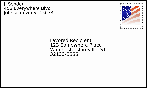 All originals & copies must be single-sided.  Don’t forget the envelopes.  Put one stamp on each envelope.  Address one to yourself and one to the other parent.  Don’t put anything inside the envelopes.File everything by mail or in person at the courthouse.By mail: Mail everything in one large envelope to the following address: Milwaukee County Family Court Commissioner901 N. 9th St., Room 707Milwaukee, WI 53233In person: Take everything to Room 707 of the courthouse (901 N. 9th St., Milwaukee, WI 53233; open weekdays from 8:30am to 4:30pm).Wait for the court to send you the final orders. The court will review the Stipulation and approve it or deny it.  They will use the envelopes you filed to mail the final orders to each person. QUESTIONS?Find the forms, directions, and how-to videos to answer your own questions: https://www.milwaukeejusticecenter.org/howtovideos.htmlSchedule an appointment with the Milwaukee Justice Center for help with documents, service questions, etc.: Call (414) 278-3965 or Email mjcdivorce@gmail.com. (email recommended).